DAFTAR ISIKATA PENGANTAR		iDAFTAR ISI		ivDAFTAR TABEL		viiiDAFTAR GAMBAR		xiABSTRAK		xiiBAB I	PENDAHULUAN		1	1.1	Latar Belakang  Masalah		1	1.2	Identifikasi Masalah		5	1.3	Batasan Masalah		5	1.4	Rumusan Masalah		5	1.5	Tujuan penelitian		6	1.6	Manfaat Penelitian		7BAB II	TINJAUAN PUSTAKA		8	2.1	Sumber Daya Manusia		8		2.1.1	Definisi Sumber Daya Manusia		8		2.1.2	Pengembangan Sumber Daya Manusia		8		2.1.3	Jenis-Jenis  Pengembangan Sumber Daya Manusia 		12		2.1.4	Tujuan Pengembangan Sumber Daya Manusia		13		2.1.5	Indikator Pengembangan Sumber Daya Manusia		17	2.2	Prestasi Kerja Pegawai		18		2.2.1	Pengertian Prestasi Kerja Pegawai		18		2.2.2	Faktor-faktor Yang Mempengaruhi Prestasi Kerja		20		2.2.3	Penilaian Prestasi Kerja		21		2.2.4	Manfaat Penilaian Prestasi Kerja		25		2.2.5	Indikator Prestasi Kerja		26	2.3	Penelitian Terdahulu		28	2.4. Kerangka Konseptual		31	2.5. Hipotesis		32BAB III	METODE PENELITIAN		33	3.1	Desain Penelitian		33	3.2	Populasi dan Sampel		33		3.2.1	Populasi		33		3.2.2	Sampel		34	3.3	Lokasi dan Waktu Penelitian		34		3.3.1 Lokasi Penelitian		34		3.3.2 Waktu Penelitian		34	3.4	Definisi Operasional, Variabel dan Indikator Penelitan		35		3.4.1	Definisi Operasional		35		3.4.2	Variabel Penelitian		36		3.4.3	Indikator Penelitian		37	3.5	Instrumen Penelitian		37	3.6	Teknik Pengumpulan Data		37	3.7	Uji Instrument Penelitian		38		3.7.1	Uji Validitas		38		3.7.2	Uji Reliabilitas		38		3.7.3	Uji Asumsi Klasik		39	3.8	Teknik Analisis Data		39		3.8.1	Analisis Regresi Linier Sederhana		41		3.8.2	Uji-t		41		3.8.3	Koefisien Determinasi ()		42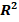 BAB IV	HASIL DAN PEMBAHASAN PENELITIAN		43	4.1	Sejarah Singkat Dan Gambaran Umum Profil Dinas Sumber Daya Air, Cipta Karya dan Tata Ruang Provinsi Sumatera Utara			43		4.1.1	Visi dan Misi Dinas Sumber Daya Air, Cipta Karya dan Tata Ruang Provinsi Sumatera Utara		44		4.1.2	Struktur Organisasi Instansi		45		4.1.3	Tugas dan Wewenang Pejabat Struktural Sumber Daya Air, Cipta Karya dan Tata Ruang Provinsi Sumatera Utara		47	4.2	Hasil Penelitian		64		4.2.1	Deskripsi Karakteristik Responden		64		4.2.2	Tanggapan Responden Terhadap Variabel Pengembangan Sumber Daya Manusia (X) dan Variabel  Prestasi Kerja  Pegawai (Y)		66	4.3 	Uji Validitas dan Reliabilitas		77	4.4	Uji Asumsi Klasik		79	4.5	Analisis Regresi Linear Sederhana		81	4.6	Uji Parsial (t)		82	4.7 	Uji Koefisien Determinasi (R)		83	4.8	Pembahasan Hasil Penelitian		84BAB V 	KESIMPULAN DAN SARAN		87	5.1 Kesimpulan		87	5.2	Saran			87DAFTAR PUSTAKA		89DAFTAR TABELTabel 1.1	Data Pegawai yang Mengikuti Diklat		4Tabel 2.1	Tabel Penelitian Terdahulu		28Tabel 3.1 	Jadwal Penelitian (2021)		34Tabel 3.2	Tabel Indikator Penelitian		35Tabel 4.1	Karakteristik Responden Menurut Usia		64Tabel 4.2	Karakteristik Responden Menurut Jenis Kelamin		64Tabel 4.3	Karakteristik Responden Menurut Tingkat Pendidikan		65Tabel 4.4	Karakteristik Responden Menurut Jabatan		65Tabel 4.5	Karakteristik Responden Menurut Masa Kerja		66Tabel 4.6	Pendidikan Seseorang Mempunyai Peran Penting Dalam Suatu Jabatan		66Tabel 4.7	Pendidikan Dan Pengalaman Saya Mempengaruhi Kualitas Dari Hasil Kerja		67Tabel 4.8	Materi yang Diberikan Dalam Pelatihan Sudah Sesuai Dengan Kebutuhan Pekerjaan		68Tabel 4.9	Pelatih Diklat Menyampaikan Materi Dan Contoh yang Berkaitan Dengan Kegiatan Yang Terjadi Di Instansi		68Tabel 4.10	Jabatan Saya yang Sekarang Telah Sesuai Dengan Latar Belakang Pendidikan		69Tabel 4.11	Atasan Telah Bertindak Tepat Dengan Memberikan Jabatan Sesuai Dengan Kemampuan Pegawai		69Tabel 4.12	Instansi Telah Melaksanakan Promosi Jabatan Dengan Memperhatikan Tingkat Pendidikan		70Tabel 4.13	Mutasi yang Terjadi atas Dasar Penilaian Kerja yang Objektif		70Tabel 4.14	Mutasi yang Dilakukan Berdasarkan Dengan Kesesuaian Pengalaman Kerja		71Tabel 4.15	Mutasi Terjadi Karena Keinginan Dari Pegawai Itu Sendiri		71Tabel 4.16	Kualitas Diri Anda Sesuai Dengan yang Diharapkan		72Tabel 4.17	Menurut Bapak/Ibu Perusahaan Memberikan Kontribusi Sesuai Dengan Prestasi Dalam Bekerja		72Tabel 4.18	Ketika Ada Masalah Dalam Perusahaan Bapak/Ibu Siap Memberikan Waktu dan Tenga Untuk Mengatasinya		73Tabel 4.19	Bapak/ibu Terlebih Dahulu Memahami Teori-Teori Dalam Mengerjakan Tugas yang Baru		73Tabel 4.20	Keterampilan yang Bapak/Ibu Miliki Dapat Meningkatkan Produktifitas Kinerja Di Dalam Organisasi Perusahaan		74Tabel 4.21	Bapak/Ibu Mengerjakan Setiap Pekerjaan yang Diberikan Atasan Dengan Sungguh-Sungguh		74Tabel 4.22	Bapak/Ibu Selalu Datang dan Pulang Kerja Tepat Waktu Sesuai Dengan Jam Kantor		75Tabel 4.23	Bapak/Ibu Cepat Dalam Memahami Tugas yang Diberikan  oleh Atasan dan Menyelesaikannya Tepat Waktu		75Tabel 4.24	Peningkatan Kemampuan Pegawai Dalam Membuat Rencana Pekerjaan Agar Tercapai Efisiensi dan Efektivitas Kerja		76Tabel 4.25	Semua Pegawai Dituntut Bekerja Secara Optimal Untuk Meminimalisasi Kerugian		76Tabel 4.26	Uji Validitas Pengembangan Sumber Daya Manusia (X) dan Prestasi Kerja Pegawai  (Y)		77Tabel 4.27	Hasil Uji Reliabiltas Pengembangan Sumber Daya Manusia dan Prestasi Kerja Pegawai		78Tabel 4.28	Hasil Analisis Regresi Linear Sederhana Pengembangan Sumber Daya Manusia Dan Prestasi Kerja Pegawai		81Tabel 4.29 	Hasil Uji t  Pengembangan Sumber Daya Manusia Dan Prestasi Kerja Pegawai		83Tabel 4.30	Hasil Uji  R  Pengembangan Sumber Daya Manusia Dan Prestasi Kerja Pegawai		83DAFTAR GAMBARGambar 2.1	Kerangka Konseptual		32Gambar 4.1 	Bagan Struktur Organisasi Dinas Sumber Daya Air, Cipta Karya Dan Tata Ruang Provinsi Sumatera Utara		46Gambar 4.2 	Grafik Histogram		79Gambar 4.3 	P-P Plot		80